Күн тәртібі9.00.-9.15.................жаттығу9.15.-9.30.................сапқа тұру9.30.-9.10.................таңғы ас 10.00.-13.00.............лагерь шаралары13.00.-13.20..............түскі ас13.20.-13.30..............ұйқыға дайындық13.30.-16.00..............тынығу сағаты16.00.-16.15..............кешкі ас16.15.-17.00...............дала ойындары 17.00..........................үйге қайту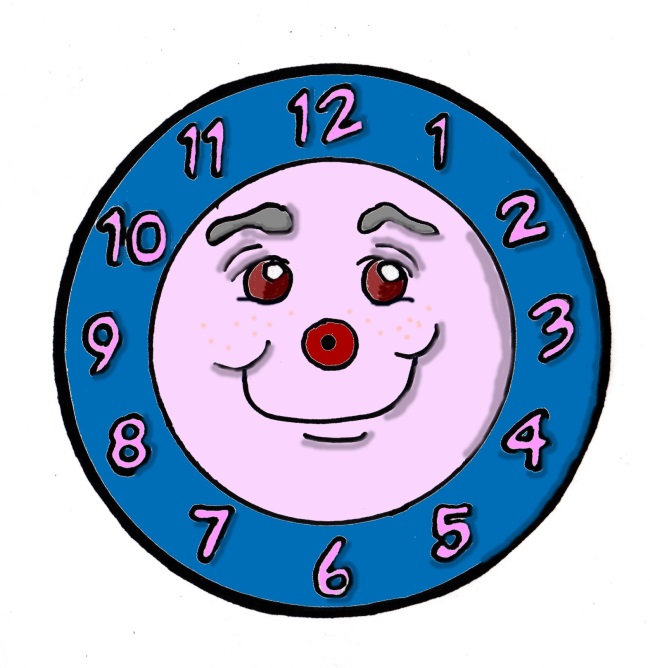 